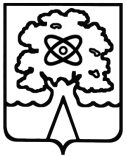 АДМИНИСТРАЦИЯ  ГОРОДСКОГО ОКРУГА ДУБНА  МОСКОВСКОЙ  ОБЛАСТИУПРАВЛЕНИЕ НАРОДНОГО ОБРАЗОВАНИЯП Р И К А Зот _18.02.2019__   № _107/1.1-05_Об итогах городской олимпиады по информатике для учащихся 4-6-х классов В целях развития творческих способностей учащихся, выявления и поддержки одаренных детей 03 февраля 2019 года состоялась городская олимпиада по информатике для учащихся 4-6-ых классов.  В олимпиаде приняли участие  96 учащихся общеобразовательных учреждений, в том числе: учащихся 4-х классов – 28 чел., учащихся 5-х классов – 30 чел., учащихся 6-х классов – 38 чел. Итоги олимпиады подводились согласно Положению о городской олимпиаде по информатике для учащихся 4-6-ых классов, утвержденному приказом ГОРУНО  №13/1.1-05 от 19.01.2018. На основании решения жюриПРИКАЗЫВАЮ Признать победителями городской олимпиады по информатике для учащихся 4-6-ых классов:Признать призерами городской олимпиады по информатике для учащихся 4-6-ых классов:Наградить дипломами ГОРУНО победителей и призеров городской олимпиады по информатике для учащихся 4-6-ых классов.Обсудить итоги олимпиады на заседании ГМО учителей информатики  (рук. ГМО Дударева И.А.).Объявить благодарность директорам лицея №6 Н.Г. Кренделевой,  гимназии №11 А.А. Лихачевой за создание благоприятных условий для проведения городской олимпиады по информатике для учащихся 4-6-ых классов.Рекомендовать директорам общеобразовательных учреждений объявить благодарность учителям, членам жюри олимпиады: Антоновой О.А., Федосеевой М.С. – ОУ №3, Ершовой Р.Н., Семашко Н.С. – ОУ № 6, Дударевой И.А. – ОУ №11, Бархатовой И.А. «Юна»;объявить благодарность и предоставить отгул за работу в выходной день учителям, членам комиссии по организации работы в аудиториях во время проведения олимпиады:  Антоновой О.А. – ОУ № 3, Семашко Н.С., Ершовой Р.Н. – ОУ № 6, Обуховой А.С. – ОУ № 9; Витальевой Т.Б., Байшевой  И.А., Дударевой И.А. – ОУ № 11, Бархатовой И.А. «Юна».Контроль над исполнением приказа возложить на методиста учебно-методического отдела ЦРО Т.Н. ГусаровуНачальник Управления народного образования                                            Т.К. ВиноградоваРазослано: в дело, Гусаровой Т.Н., учебно-методический отдел  ЦРО, ОИОТ, ОУ № 1-11, «Юна», «Одигитрия», «Полис-лицей».Т.Н. Гусарова 216-67-67*5514№ п/пФИООУКлассКол-во балловУчительАгапов Антон Алексеевич№ 6485Ершова Р.Н.Надеев Артем Тимурович№ 3484Антонова О.А.Тропина Екатерина Тимуровна№ 6479Ершова Р.Н.Богачук Арина Сергеевна№ 11479Байшева И.А.Сирош Софья Николаевна№ 6477Ершова Р.Н.Алтынов Георгий Иванович№ 11570Витальева Т.Б.Швецов Любомир Валерий№ 6569Семашко Н.С.Лозовых Варвара Михайловна№ 11565Дударева И.А.Смолева Наталья Сергеевна№ 6563Семашко Н.С.Галанкина Валерия Борисовна№ 6563Семашко Н.С.Казача Иван Сергеевич№ 6690Семашко Н.С.Коновалова Кира Романовна№ 6683Семашко Н.С.Карягин Андрей Александрович№ 11683Витальева Т.Б.Дёмкина Анна Кирилловна№ 6681Семашко Н.С.№ п/пФИООУКлассКол-во балловУчительСтриженов Илья Сергеевич№ 6467Ершова Р.Н.Есаян Семён Араратович№ 6466Ершова Р.Н.Лебедева Мария Олеговна№ 3466Антонова О.А.Чуприна Федор Ильич№ 11463Байшева И.А.Борискин Владислав Андреевич№ 6462Ершова Р.Н.Сумароков Иван Александрович№ 6458Ершова Р.Н.Селезнев Андрей Александрович№ 11451Байшева И.А.Антонов Игнат Артемович№ 3449Антонова О.А.Журавлев Андрей Александрович№ 9448Обухова А. С.Клыгин Иван Сергеевич№ 6555Семашко Н.С.Долинина Ольга Викторовна№ 6554Семашко Н.С.Трапезников Никита Александрович№ 6554Семашко Н.С.Карпусь Александр Андреевич№ 11554Витальева Т.Б.Бубен Федор Михайлович№ 6551Семашко Н.С.Емельянов Владислав Евгеньевич№ 6549Семашко Н.С.Пискунов Глеб Олегович№ 6549Ершова Р.Н.Тюнин Евгений Сергеевич№ 6547Семашко Н.С.Грек Варвара Павловна№ 6547Ершова Р.Н.Новикова Софья Дмитриевна№ 6547Семашко Н.С.Алексашина Анна Андреевна№ 6676Семашко Н.С.Злотникова Таисия Сергеевна№ 6674Семашко Н.С.Врублевская Анна Андреевна№ 6668Семашко Н.С.Комоликова Мария Сергеевна№ 6667Семашко Н.С.Кислицын Георгий Павлович№ 6666Семашко Н.С.Лапшина ПолинаГригорьевна№ 11666Байшева И.А.Рожкова Ксения Александровна№ 11665Байшева И.А.Федотова Алина Сергеевна№ 6664Семашко Н.С.Смирнов Никита  АлександровичЮна663Бархатова И.А.Дормидонов Арсений Михайлович№ 6661Барминская Л.Г.Ефимова Полина Михайловна№ 11656Байшева И.А.Егорова Екатерина Петровна№ 6653Семашко Н.С.Мадфес Алексей Николаевич№ 6653Семашко Н.С.Степанов Виталий Игоревич№ 6653Семашко Н.С.Калмыков Вячеслав Алексеевич№ 3653Антонова О.А.